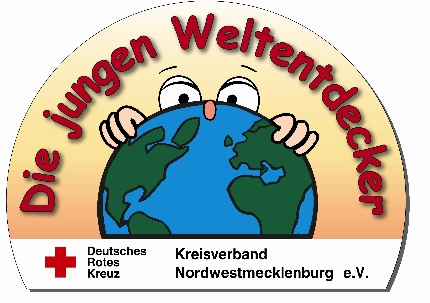 Ansprechpartnerin: Alexandra Loy, Friedrich-Belg-Str. 24, 23936 Grevesmühlen, Tel.: 03881/ 710095, kita-weltentdecker@drk-nwm.deAntrag
auf einen Platz in der DRK-Kindertagesstätte „Die jungen Weltentdecker“ GrevesmühlenDieser Antrag dient nur der Bedarfsplanung!
Ein endgültiger Antrag ist frühestens 3 Monate vor Inanspruchnahme eines Platzes zu stellen.
Name           _________________________________________________________Straße          _________________________________________________________Wohnort       _________________________________________________________Tel.-Nr.          _________________________________________________________E-Mail            _________________________________________________________Hiermit beantrage ich/ wir für meine/unsere Tochter / meinen/ unseren SohnName    ______________________________________________________________Geburtsdatum oder voraussichtlicher ET          ______________________________ab (gewünschter Eintrittstermin) _______________________________________gewünschte Betreuungsart:Krippe/ Kindergarten:                         □ Ganztags         □ Teilzeit                                                           

Datum ___________________    Unterschrift _____________________________erhalten am _______________   Unterschrift Einrichtungsleitung ________________